 1.  Check service information and determine the specified procedure to follow to adjust      the valves.  List the procedure:	_____________________________________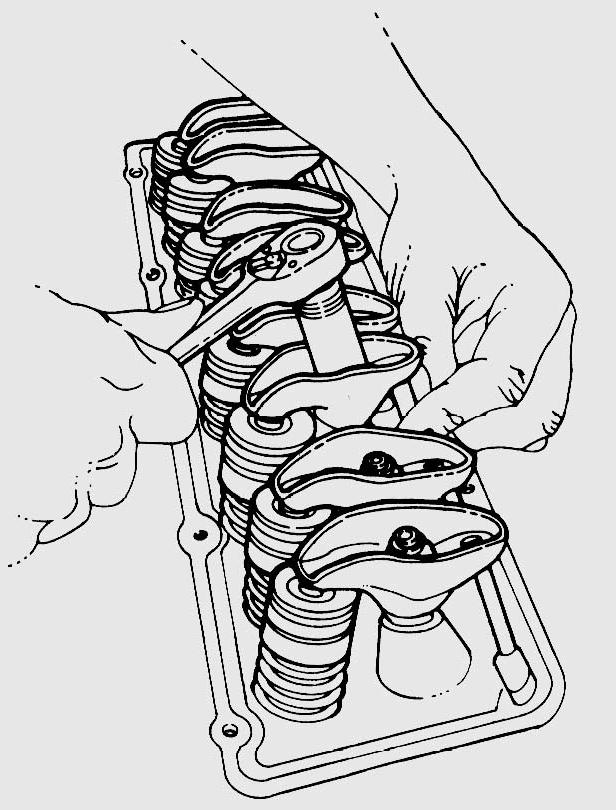 	_____________________________________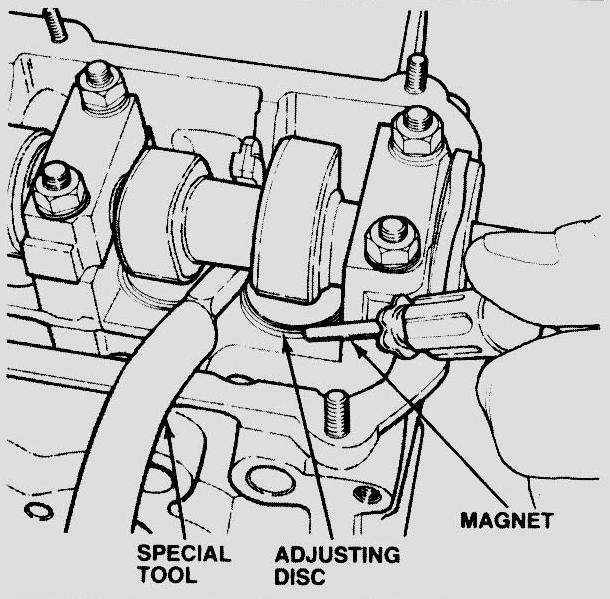  2.  Compare the original valve clearance or adjustment to the specified clearance.				   	       Original		    Specified		Cylinder #1  	Intake	    ____________	_____________				Exhaust   ____________	_____________Cylinder #2  	Intake	    ____________	_____________				Exhaust   ____________	_____________Cylinder #3  	Intake	    ____________	_____________				Exhaust   ____________	_____________Cylinder #4  	Intake	    ____________	_____________				Exhaust   ____________	_____________Cylinder #5  	Intake	    ____________	_____________				Exhaust   ____________	_____________Cylinder #6  	Intake	    ____________	_____________				Exhaust   ____________	_____________Cylinder #7  	Intake	    ____________	_____________				Exhaust   ____________	_____________Cylinder #8  	Intake	    ____________	_____________Exhaust  ____________	_____________